Título: Hacemos una asamblea para planificar las actividades de la unidad.PROPÓSITOS Y EVIDENCIAS DE APRENDIZAJEPREPARACIÓN DE LA SESIÓNMOMENTOS DE LA SESIÓNEn grupo claseOrganiza  a tus niñas y niños en un semicírculo, de manera que todos puedan verte. Recuerda con ellos lo conversado en la sesión anterior. Pídeles que observen las imágenes que quedaron colocadas en las paredes.Anima a que alguno de ellos te explique qué hicieron, cómo lo hicieron, qué les llamó más la atención. Incide en que no es lo mismo una enfermedad que un síntoma. Agradece y felicita la participación de los voluntarios.Dialoga sobre lo importante que es investigar, buscar información. Diles que todos tenemos un “Científico” dentro, sobre todo, las niñas y los niños porque son muy curiosos y siempre quieren saber todo y eso es muy bueno. Felicítalos porque tú has observado que ellos son así.Ahora pregunta al grupo: ¿recuerdan que en la unidad anterior trabajamos muchas actividades que nos permitieron conocernos mejor?, ¿por qué creen que es importante saber cómo somos y conocer sobre nuestros sentimientos? (Se espera que, entre las respuestas, tus estudiantes digan que es muy importante sentir el cariño de sus padres y familiares y tú debes insistir en que también es muy importante querernos a nosotros mismos, valorarnos, porque así los demás también nos valorarán y querrán).Favorece la participación activa. Permanece atenta o atento a quiénes participan poco y procura acercarte a ellos para animarlos.Dialoga con tus estudiantes acerca de cómo ellas y ellos  han ganado experiencia participando en las asambleas anteriores cuando debieron planificar las unidades. Pregúntales: ¿cómo podemos demostrar que nos queremos?, ¿será importante saber acerca de las enfermedades?, ¿por qué?, ¿qué ideas tienen sobre lo que nos ayudarían a tener una vida saludable?, ¿de qué manera podemos compartir lo que aprendamos? Pídeles que mencionen sus propuestas y anótalas en la pizarra. Comunica el propósito de la sesión: “Hoy vamos a realizar una asamblea en la que acordaremos qué actividades desarrollaremos en esta unidad para que todos  nosotros  sepamos cómo  cuidarnos”. Explícales que esperas que participen con varias ideas. Ahora coloca en un lugar visible el papelote con los desempeños a ser evaluados y coméntales que tú estarás registrando sus participaciones y que pondrás especial interés en los siguientes aspectos:Que levanten la mano siempre que deseen participar          Que expresen sus ideas de forma clara y ordenadaQue escuchen con atención la propuesta de sus compañerosQue sus propuestas tengan relación con el tema planteadoQue participen con entusiasmoAhora, acuerda con tus niñas y niños  las normas de convivencia necesarias para esta sesión. Puedes acercarte al cartel, leerlo y pedirles que hagan una selección. Recuérdales que el cumplimiento de las normas será evaluado.En grupo claseAntes de la asambleaPide a las niñas y a los niños que se sienten en círculo, pues podrán mirarse y escucharse mejor.Retoma el propósito de la sesión: plantear actividades que nos permitan desarrollar la unidad.Señálales el papelote con los desempeños que evaluarás y vuelve a leerlos con ellos. Las imágenes servirán de apoyo para que los identifiquen.En grupo de cuatroSolicita a las niñas y los niños que dialoguen acerca de las actividades que consideran apropiadas para esta unidad. Explícales que tendrán unos minutos para intercambiar ideas entre ellos.  Pídeles que miren las láminas o papelotes que quedaron de la sesión anterior. Pregúntales: ¿recuerdan lo que conversamos?, ¿sobre qué tendremos que investigar para poder llevar una vida saludable?, ¿qué podríamos hacer para no enfermarnos?Coloca las preguntas escritas en las tiras de papel, lee con calma una por una, y señala dónde inicia y dónde termina la pregunta. Vuelve a leerlas y refiérete a ellas siempre que las necesites. Coméntales que tú estarás acercándote a cada grupo para escuchar sus propuestas y también para ayudarlos a resolver sus dudas. Genera un ambiente de confianza para que intercambien ideas con la mayor naturalidad. De ser necesario oriéntalos, dales una pista, pero no les soluciones el problema: déjalos que se tomen el tiempo necesario para que puedan entender qué tendrían que hacer para ayudar a resolver nuestra situación problemática. Recuerda que tienes una escala de valoración donde deberás ir registrando la información recogida. También recuérdales a tus estudiantes que miren el papelote para que recuerden cómo deben ser sus intervenciones.En grupo claseLuego del tiempo determinado para el intercambio en grupo, cada integrante debe explicar las razones de su elección. Luego, por consenso, todos seleccionarán las propuestas más viables. De ser necesario, explícales por qué algunas no podrán ser realizadas.Durante la asambleaRecuerda a los estudiantes que para poder compartir sus ideas requieren lo siguiente:Pide que todos participen con sus propuestas. Si no surgieran fácilmente las propuestas, comienza compartiendo con ellas y ellos algunas de las actividades que tienes en la preplanificación de la unidad.Indica que sigan los acuerdos para que el intercambio de ideas sea ordenado. Señala el papelote con los desempeños a evaluar.Anota sus propuestas y también comparte con ellas y ellos todo lo que tenías  previsto realizar en la secuencia de sesiones. Así podrás negociar las sesiones con lo que tus niñas y niños propongan.Analiza con las niñas y los niños cada una de las actividades propuestas. Pregunta: ¿cuáles proponen lo mismo?, ¿cuáles proponen otras cosas?, ¿cuáles se pueden realizar con mayor facilidad?, ¿cómo podemos dar a conocer los trabajos que van a producir?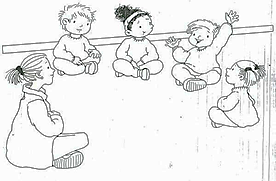 Pregunta a cada uno si están de acuerdo con la selección de actividades. Resalta que estas han sido seleccionadas democráticamente y, por tanto, todos deben sentirse muy involucrados en su desarrollo.Ordena con tus estudiantes por cuál comenzarán en la siguiente sesión.Diles que el papelote que tienes es el esquema preliminar con el listado de tareas e indícales que en la siguiente sesión trabajarán el planificador que quedará colocado en el aula.Después de la asambleaPregunta: ¿para qué realizamos la asamblea?, ¿qué hicimos para poder intercambiar nuestras ideas?, ¿en qué otras ocasiones podemos realizar una asamblea?Evalúa junto con las niñas y los niños si se siguieron las pautas para la participación y los acuerdos en la asamblea.En grupo clasePregunta: ¿recuerdan cuál era el propósito de la sesión de hoy?, ¿creen que lo cumplimos?, ¿cumplimos con los acuerdos para participar en la asamblea?, ¿cómo hicieron para establecer las actividades para la unidad?, ¿las actividades se decidieron por mayoría?, ¿les parece que será interesante trabajar en ésta unidad?, ¿por qué?Recuerda con las niñas y los niños lo que hicieron durante la sesión. Pide que expliquen para qué lo hicieron; escúchalos y, si observas que tienen dudas, es el momento de aclararlas.Comenta que cada uno ha podido proponer lo que se puede hacer para cuidar nuestra salud. Plantea estas interrogantes: ¿qué aprendieron en esta sesión?, ¿cómo lo hicieron?Finalmente, evalúa con ellos si las normas de convivencia fueron cumplidas..REFLEXIONES SOBRE EL APRENDIZAJE¿Qué avances tuvieron mis estudiantes?¿Qué dificultades tuvieron mis estudiantes? ¿Qué aprendizajes debo reforzar en la siguiente sesión?¿Qué actividades, estrategias y materiales funcionaron y cuáles no?ANEXO 1ESCALA  DE  VALORACIÓNSiempreA vecesCon ayuda / con dificultadX   No lo hace Competencias/capacidadesDesempeños¿Qué nos dará evidencias de aprendizaje?Se comunica oralmente en su lengua materna.Infiere e interpreta información del texto oral.Adecúa, organiza y desarrolla las ideas de forma coherente y cohesionada.Interactúa estratégicamente con distintos interlocutores.Dice de qué tratan las intervenciones orales que escucha y cuál es su propósito comunicativo. Para ello, se apoya en la información recurrente del texto y en su experiencia.Adecúa su intervención oral a la situación comunicativa, a sus interlocutores y al propósito comunicativo, utilizando recursos no verbales (gestos y movimientos corporales) y recurriendo a su experiencia.Participa en diversos intercambios orales formulando preguntas sobre lo que le interesa saber, dando respuestas o haciendo comentarios relacionados con el tema. Recurre a normas y modos de cortesía según el contexto sociocultural. Expresa oralmente ideas y emociones en torno a las propuestas realizadas por él o por sus compañeros, aunque en ocasiones puede salirse de este o reiterar información innecesariamente. Establece relaciones lógicas entre las ideas (en especial, de adición y secuencia), a través de algunos conectores. Incorpora un vocabulario de uso frecuente.Participa en situaciones de diálogo con sus compañeras/os al recurrir a su experiencia para aportar con ideas para la planificación de actividades para la unidad. Escala de ValoraciónEnfoques transversalesActitudes o acciones observablesEnfoque de DerechosDocentes y estudiantes manifiestan libremente sus ideas y participan en las actividades y decisiones.¿Qué necesitamos hacer antes de la sesión?¿Qué recursos o materiales se utilizará en esta sesión?Planifica de antemano una serie de actividades que puedes proponer en la presente unidad.Prepara en listones de papel las preguntas que generarán las ideas para plantear las actividades.Prepara en un papelote el cuadro de planificación que servirá de base para el planificador final.Copia en un papelote los desempeños que evaluarás; de ser posible, coloca una imagen que englobe el mensaje para que tus estudiantes puedan entenderlo.PapelotesPlumones, coloresCinta masking tape o limpiatipoPapelote con el esquema previo de planificaciónPapelote con el cuadro de desempeñosTiras de papel con las preguntasInicio                                    Tiempo aproximado: 20 minutosDesarrollo                                     Tiempo aproximado: 50 minutosComo hablantesComo oyentesPronunciar con claridad las palabras y en tono de voz adecuado de modo que todos los puedan escucharComprender las ideas de sus compañeros; de lo contrario preguntar qué quieren decirUsar gestos para reforzar lo que dicenRecordar lo más importante¿Qué vamos a hacer?¿Cómo lo haremos?¿Qué necesitamos?¿Quién lo hará?Leer para saber más acerca de las enfermedades, noticias sobre investigaciones, sobre cómo nos podemos cuidar, etc.Organizados en gruposNoticiasEl docenteEscribir el planificador, los “noti-salud”Individualmente y luego en gruposLos textos que hemos leídoLos niños con ayuda del docenteUn bosquejoOrganizados en grupoSalir al patio, material para trazar el camino, varios objetosEl docente y los niñosAveriguar sobre loncheras saludablesCierre                                                     Tiempo aproximado: 20 minutosDESEMPEÑOSDESEMPEÑOSDESEMPEÑOSDESEMPEÑOSDESEMPEÑOSDESEMPEÑOSDESEMPEÑOSDESEMPEÑOSDice de qué tratan las intervenciones orales que escucha y cuál es su propósito comunicativo. Para ello, se apoya en la información recurrente del texto y en su experiencia.Dice de qué tratan las intervenciones orales que escucha y cuál es su propósito comunicativo. Para ello, se apoya en la información recurrente del texto y en su experiencia.Adecúa su intervención oral a la situación comunicativa, a sus interlocutores y al propósito comunicativo utilizando recursos no verbales (gestos y movimientos corporales) y recurriendo a su experiencia.Adecúa su intervención oral a la situación comunicativa, a sus interlocutores y al propósito comunicativo utilizando recursos no verbales (gestos y movimientos corporales) y recurriendo a su experiencia.Participa en diversos intercambios orales formulando preguntas sobre lo que le interesa saber, dando respuestas o haciendo comentarios relacionados con el tema. Recurre a normas y modos de cortesía según el contexto sociocultural.Participa en diversos intercambios orales formulando preguntas sobre lo que le interesa saber, dando respuestas o haciendo comentarios relacionados con el tema. Recurre a normas y modos de cortesía según el contexto sociocultural.Expresa oralmente ideas y emociones en torno a las propuestas realizadas por él o por sus compañeros, aunque en ocasiones puede salirse de este o reiterar información innecesariamente. Establece relaciones lógicas entre las ideas (en especial, de adición y secuencia), a través de algunos conectores. Incorpora un vocabulario de uso frecuente.Expresa oralmente ideas y emociones en torno a las propuestas realizadas por él o por sus compañeros, aunque en ocasiones puede salirse de este o reiterar información innecesariamente. Establece relaciones lógicas entre las ideas (en especial, de adición y secuencia), a través de algunos conectores. Incorpora un vocabulario de uso frecuente.NombresActividad/evidencia y fecha de observaciónActividad/evidencia y fecha de observaciónActividad/evidencia y fecha de observaciónActividad/evidencia y fecha de observaciónActividad/evidencia y fecha de observaciónActividad/evidencia y fecha de observaciónActividad/evidencia y fecha de observaciónActividad/evidencia y fecha de observaciónNombresAsamblea ObservacionesAsamblea ObservacionesAsamblea ObservacionesAsamblea ObservacionesJoséMaríaIsabelSonia